AppendicesAppendix A: Additional Tables and FiguresFigure A.1. Identifying Optimal Diagnostic Short-Forms: Application to DSM-5 AUD 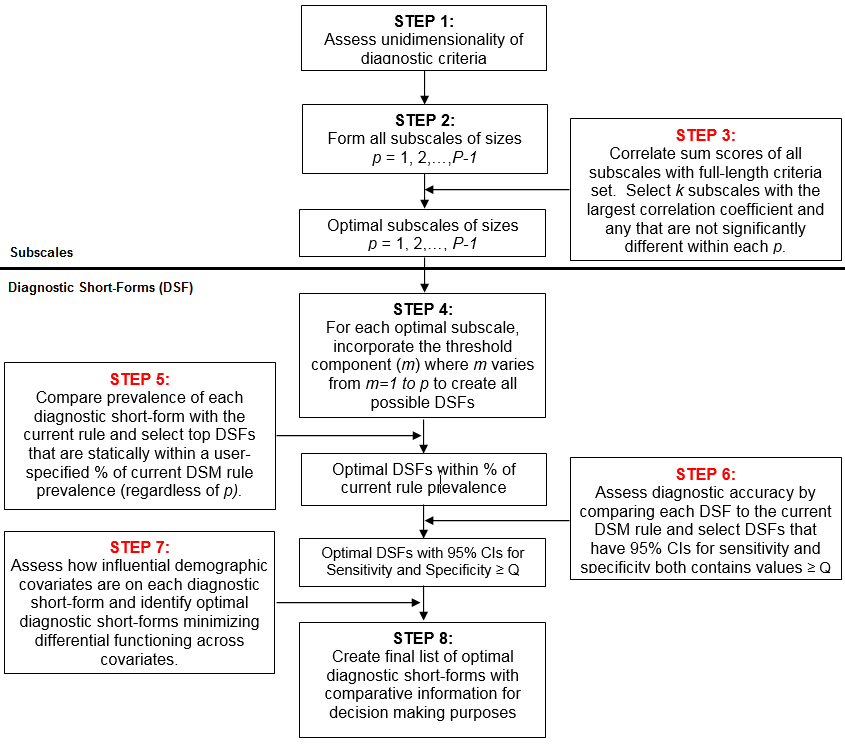 Figure A.2. Pearson Correlations by  for all 2,046 Subscales – Step 3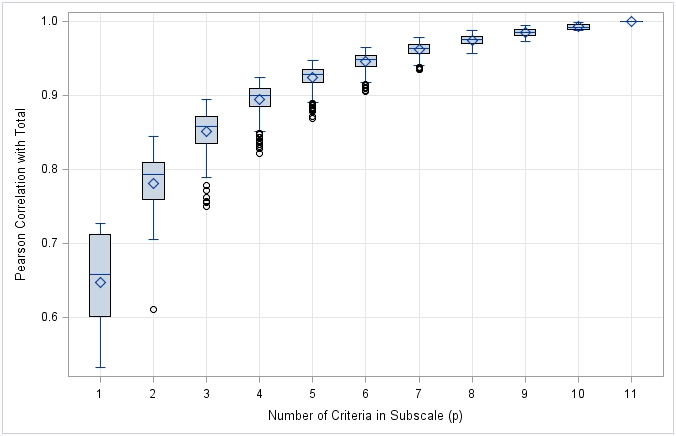 Figure A.3. Difference in Prevalence between DSM-5 AUD and Diagnostic Short-Forms* (values greater than zero indicate DSF prevalence is higher than DSM-5 AUD prevalence, values less than zero indicate DSF prevalence is lower than DSM-5 AUD) – Step 5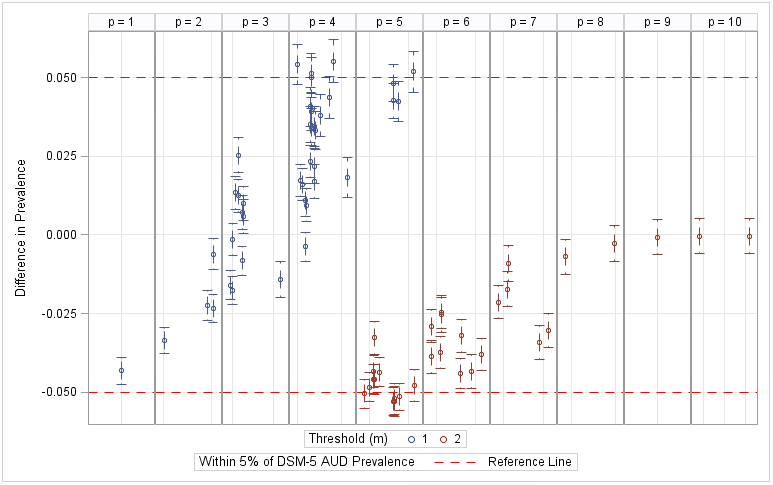 * Only 72 diagnostic short-forms that fall within 5% of DSM-5 AUD prevalence (out of the 401 considered) are shown.Figure A.4. Sensitivity vs. 1-Specificity for 72 Diagnostic Short-Forms – Step 6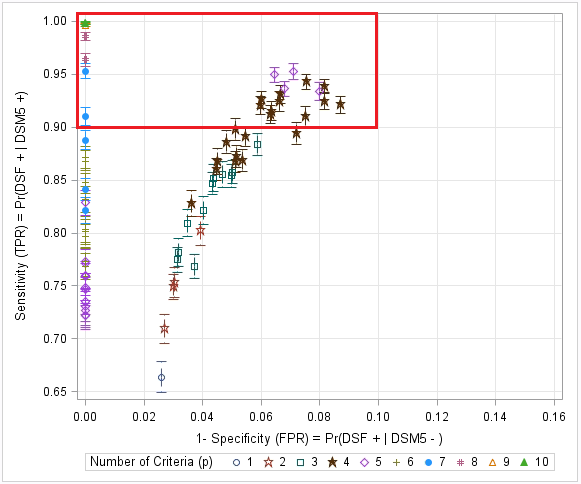 * Red line highlights the 25 diagnostic short-forms that are > 0.90 on both sensitivity and specificity.Table A.1. Diagnostic Short-forms and Differential Test Functioning – Step 7a DSF label is the identifier given by the algorithm when all original subscales are enumerated and does not encode any specific informationb Four rules were bypassed from assessment due to very high sensitivity (≥ 97%) and specificity (100%) estimates (DSF 74: p=10, m=2, DSF 26: p=10, m=2, DSF 89: p=9, m=2, DSF 344: p=8, m=2)Figure A.5. Descriptive Statistics (estimates with 95% CIs) on Optimal Diagnostic Short-Forms for DSM-5 AUD – Step 8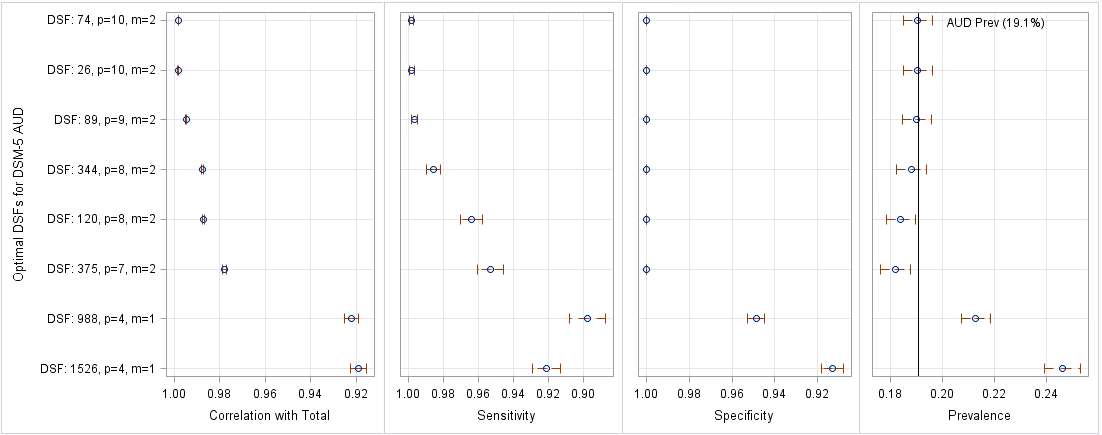 The number after each DSF is a label identifier given by the algorithm when all original subscales are enumerated and does not encode any specific information. P=# of criteria, M=thresholdTable A.2. Version A: DSM-5 AUD Severity vs. DSF 89 AUD Severity in NESARC-IIITable A.3. Distribution of DSM-5 AUD Criteria and Selected Covariates in NESARC-III Split half 1, NESARC-III Split half 2 and Wave 2 NESARCFigure A.6. Criteria Included/Excluded in Optimal DSFs in both Split Halves*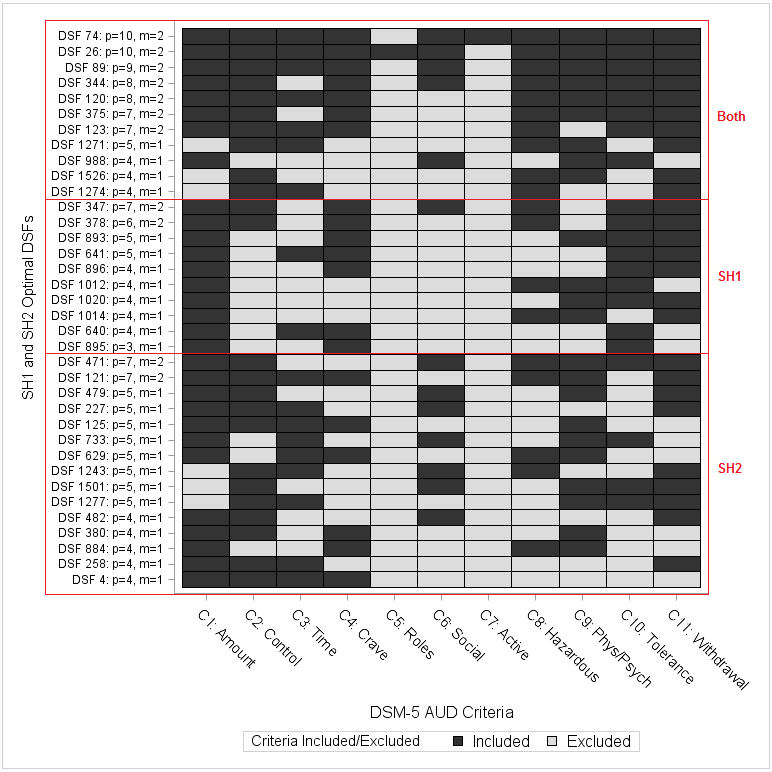 * DSFs ordered by p and combined Sensitivity, Specificity within split-half groups (Both, SH1, SH2)Figure A.7. Criteria Included/Excluded in Optimal Diagnostic Short-forms for DSM-5 AUD using Wave 2 NESARC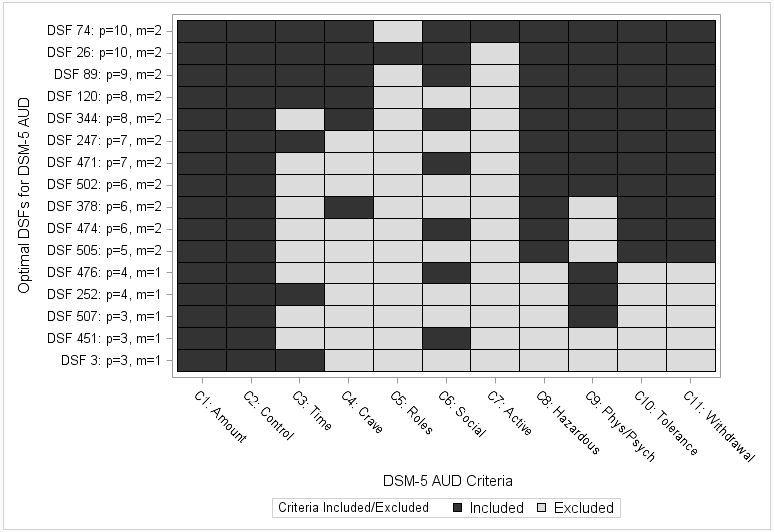 Appendix B: Survey questions from NESARC-III used to elicit each criterionFigure B.1 Survey Questions used to Elicit C1, C2 and C10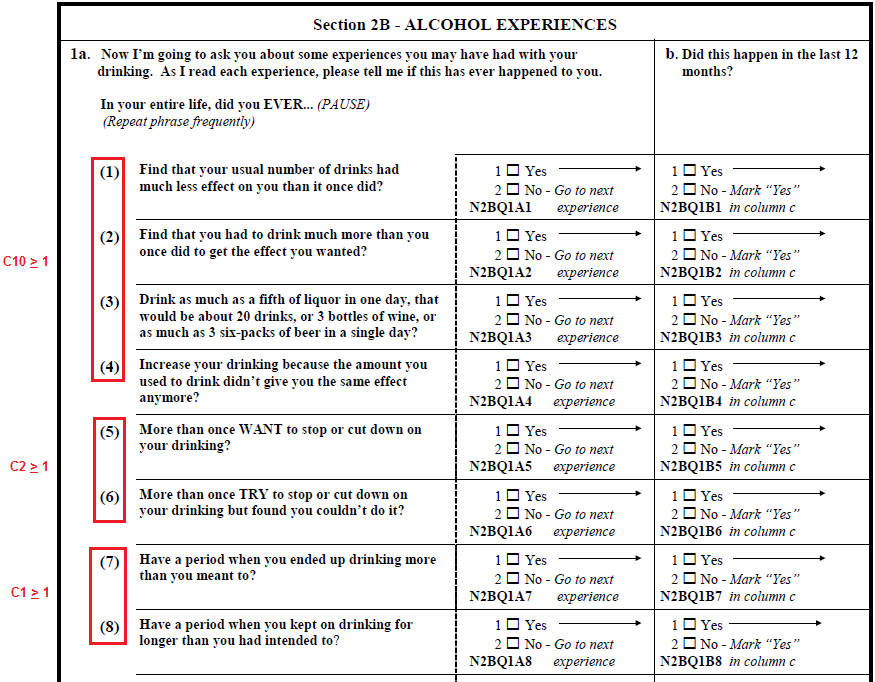 Figure B.2 Survey Questions used to Elicit C3, C4, C7 and C9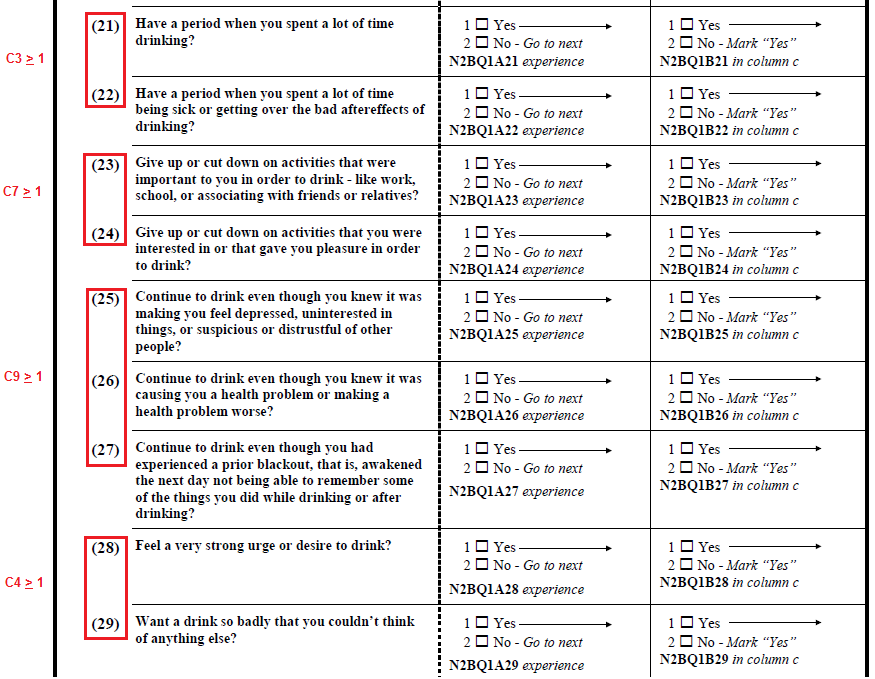 Figure B.3 Survey Questions used to Elicit C5, C6 and C8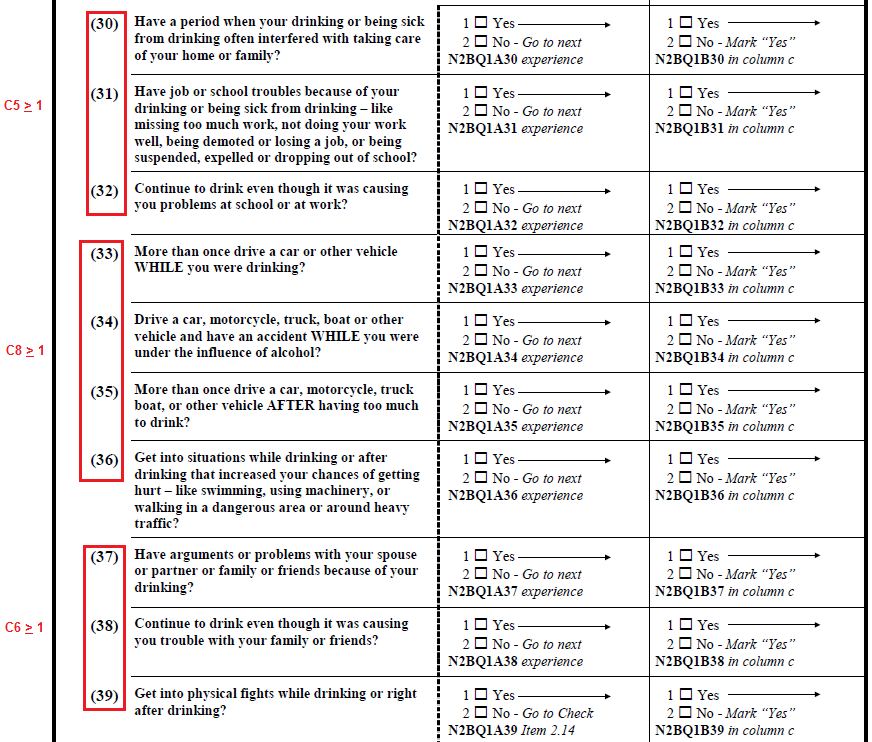 Figure B.4 Survey Questions used to Elicit C11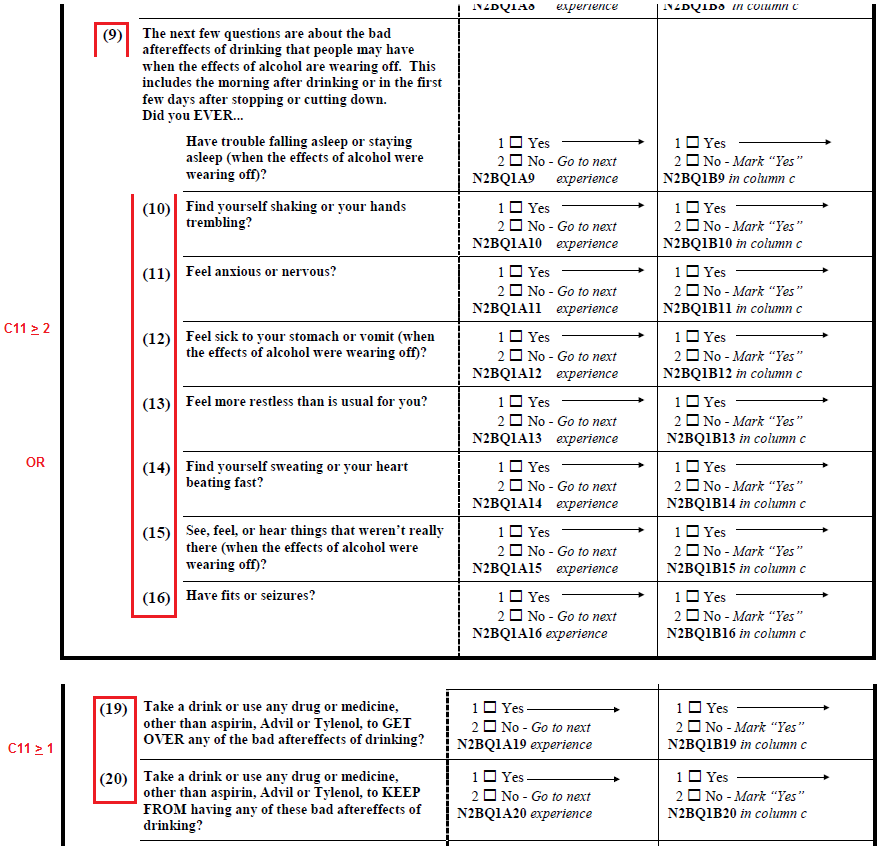 Appendix C: Survey questions from Wave 2 NESARC used to elicit each criterionFigure C.1 Survey Questions used to Elicit C1, C2 and C10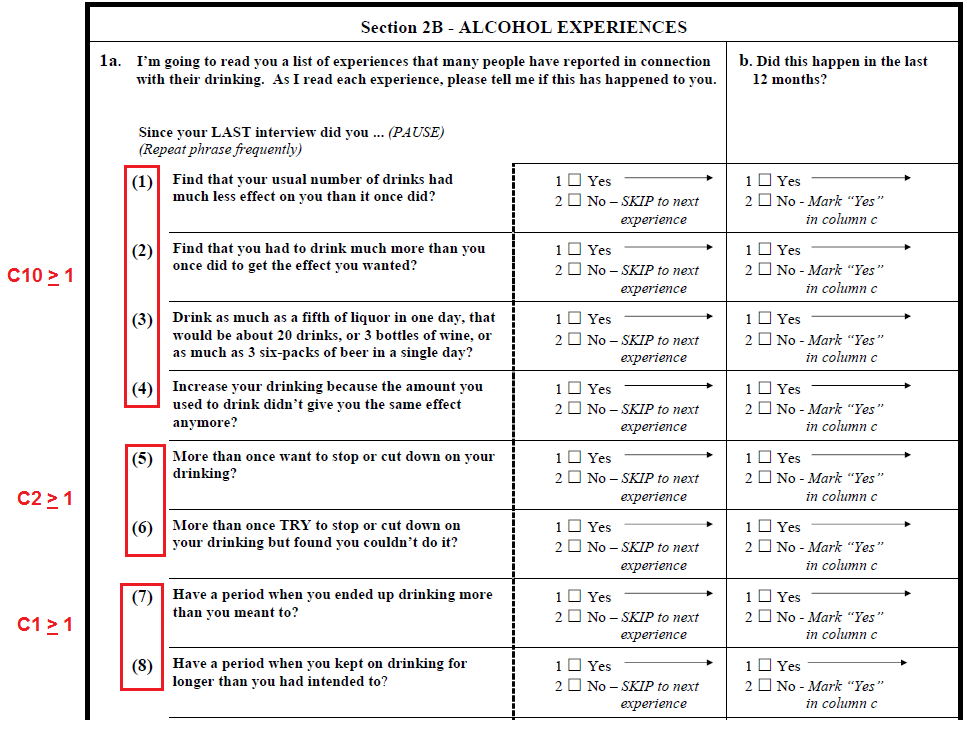 Figure C.2 Survey Questions used to Elicit C11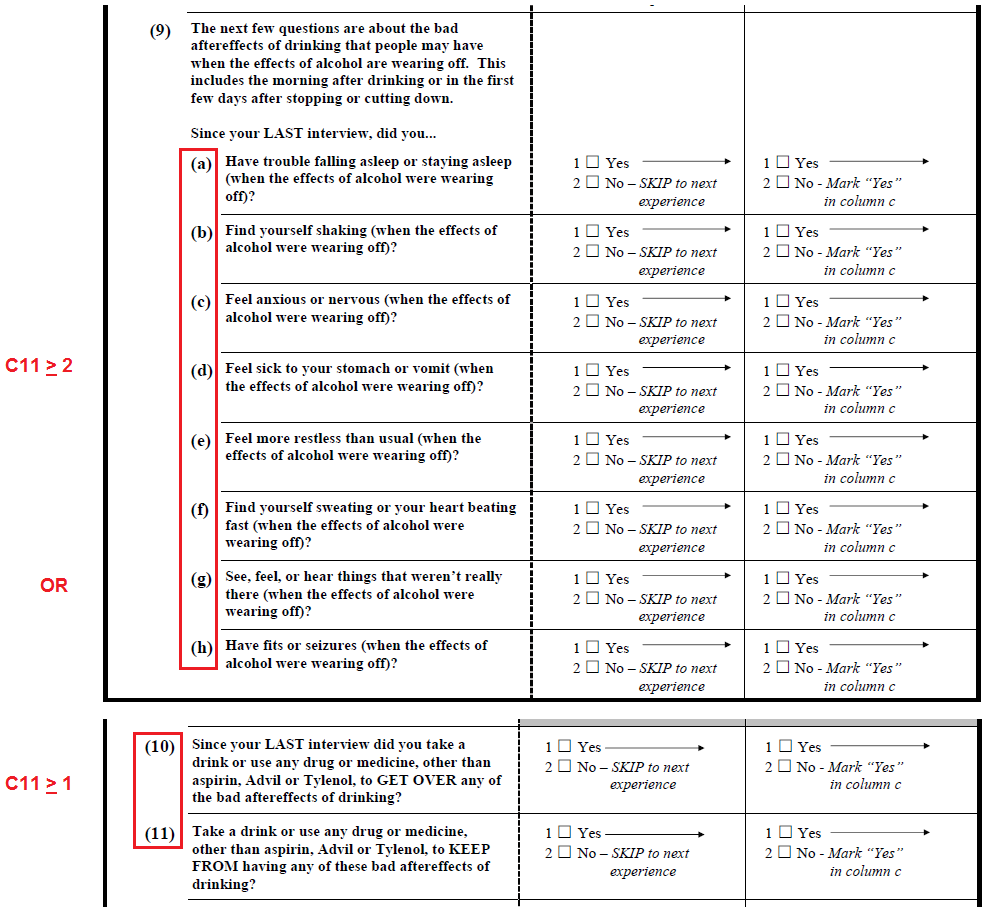 Figure C.3 Survey Questions used to Elicit C3, C5, C7 and C9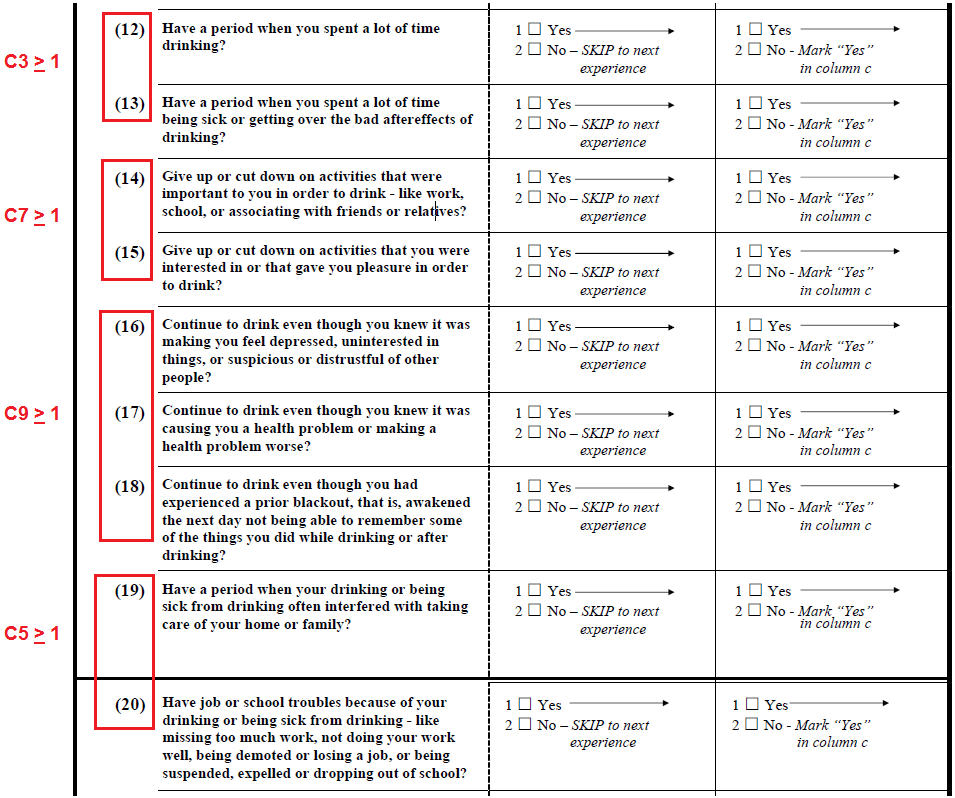 Figure C.4 Survey Questions used to Elicit C6 and C8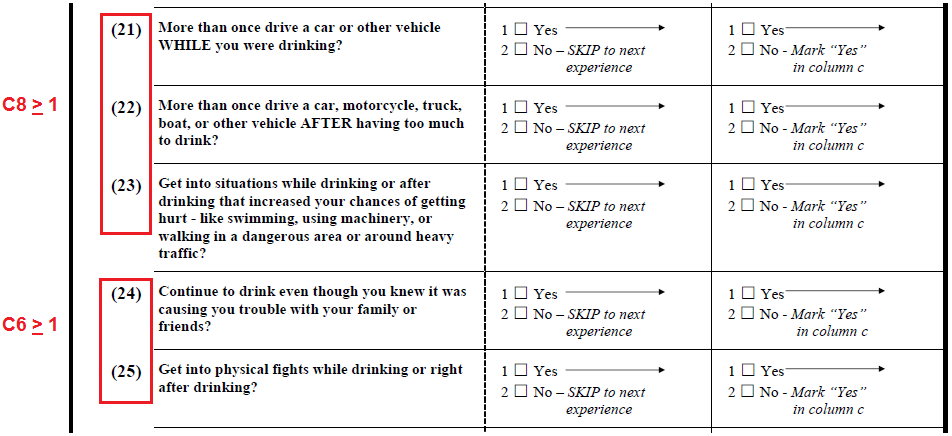 Figure C.5 Survey Questions used to Elicit C4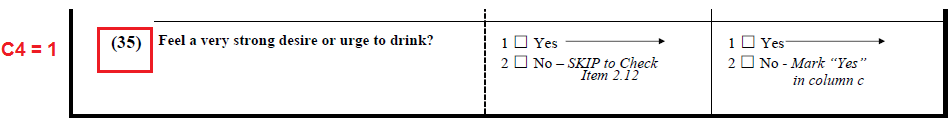 Appendix D: SAS MacroThere are two macros available for download:%DSF_v2 This macro runs through each step as described in this article and provides a final dataset with the optimal diagnostic short-forms for the specified data set.%DSF_TF_v2This macro uses the datasets created in the previous macro to output tables and figures used to investigate findingsEmail cheriraffo@gmail.com for downloadable versions.DSF LabelabOld vs. Young Old vs. Young Male vs. FemaleMale vs. FemaleNon-White vs. WhiteNon-White vs. WhiteAny Mood and/or Anxiety Disorder vs. NoneAny Mood and/or Anxiety Disorder vs. NoneDSF LabelabEst. (SE)p-valueEst. (SE)p-valueEst. (SE)p-valueEst. (SE)p-value51041-0.090 (0.079)0.257-0.251 (0.076)0.0010.096 (0.082)0.2450.007 (0.082)0.93086041-0.014 (0.061)0.822-0.099 (0.056)0.077-0.211 (0.059)<0.001-0.290 (0.066)<0.00186441-0.157 (0.068)0.021 -0.023 (0.066)0.729-0.039 (0.066)0.552-0.327 (0.079)<0.00186641-0.213 (0.067)0.001-0.170 (0.068)0.012-0.235 (0.068)<0.001-0.375 (0.080)<0.001884410.031 (0.078)0.687-0.027 (0.066)0.681-0.224 (0.071)0.002-0.168 (0.074)0.02489241-0.092 (0.069)0.184-0.140 (0.067)0.0380.051 (0.067)0.448-0.205 (0.077)0.00889441-0.179 (0.067)0.007-0.305 (0.068)<0.001-0.183 (0.068)0.007-0.312 (0.080)<0.00189641-0.274 (0.077)<0.001-0.122 (0.082)0.139-0.088 (0.075)0.243-0.335 (0.092)<0.00198841-0.023 (0.061)0.7030.018 (0.056)0.7530.068 (0.060)0.255-0.078 (0.061)0.19899241-0.309 (0.066)<0.001-0.011 (0.066)0.863-0.028 (0.065)0.662-0.141 (0.072)0.052102041-0.256 (0.067)<0.001-0.156 (0.069)0.0240.031 (0.067)0.642-0.114 (0.072)0.117115441-0.056 (0.063)0.371-0.045 (0.061)0.4620.136 (0.064)0.034-0.329 (0.069)<0.001140641-0.081 (0.066)0.222-0.101 (0.062)0.1070.071 (0.066)0.280-0.392 (0.073)<0.0011526410.025 (0.074)0.730-0.033 (0.065)0.6180.031 (0.069)0.651-0.063 (0.070)0.37186151-0.065 (0.082)0.425-0.081 (0.079)0.306-0.028 (0.079)0.728-0.313 (0.097)0.00186351-0.199 (0.077)0.010-0.299 (0.078)<0.001-0.259 (0.078)0.001-0.348 (0.095)<0.00198951-0.272 (0.079)0.001-0.105 (0.078)0.179-0.007 (0.077)0.929-0.058 (0.085)0.495137551-0.157 (0.073)0.032-0.026 (0.070)0.7160.092 (0.076)0.225-0.406 (0.083)<0.00134572-0.069 (0.068)0.315-0.095 (0.061)0.120-0.232 (0.065)<0.001-0.163 (0.070)0.01937572-0.029 (0.093)0.755-0.007 (0.089)0.937-0.008 (0.088)0.928-0.150 (0.096)0.12012082-0.117 (0.106)0.272-0.073 (0.107)0.4950.057 (0.106)0.588-0.089 (0.110)0.417DSM-5 AUD Severity(11 criteria)DSF 89 (9 criteria)DSF 89 (9 criteria)DSF 89 (9 criteria)DSF 89 (9 criteria)DSF 89 (9 criteria)DSM-5 AUD Severity(11 criteria)None (0-1)Mild (2-3)Moderate (4)Severe (5+)TotalDSM-5 AUD Severity(11 criteria)None (0-1)20,645 (100.0%)0 00 20,645(80.9%)DSM-5 AUD Severity(11 criteria)Mild (2-3)18(0.7%)2,606(99.3%)002,624(10.0%)DSM-5 AUD Severity(11 criteria)Moderate (4-5)039(2.3%)704(59.1%)443(38.5%)1,186(4.4%)DSM-5 AUD Severity(11 criteria)Severe (6+)004(0.2%)1,319(99.8%)1,323(4.6%)DSM-5 AUD Severity(11 criteria)Total20,663(81.0%)2,645(10.0%)708(2.6%)1,762(6.3%)25,778Criterion / CovariateSplit half 1(n=12,889)Split half 2(n=12,889)Wave 2 NESARC(n=22,177)C1: Used larger amounts / longer15.1%14.3%14.6%C2: Repeated attempts to quit/control13.2%12.7%12.4%C3: Much time spent using4.8%5.1%3.0%C4: Craving10.9%10.5%4.1%C5: Neglected major roles to use1.7%2.0%1.1%C6: Social/interpersonal problems6.3%6.3%2.5%C7: Activities given up to use1.7%1.8%1.0%C8: Hazardous use11.6%11.4%11.1%C9: Physical/psychological problems7.0%7.3%5.3%C10: Tolerance9.6%9.5%8.2%C11: Withdrawal10.5%10.7%7.9%Young (<= 44 years old)52.4%51.6%52.2%Male51.1%50.3%52.1%White81.0%80.6%75.0%Any mood and/or anxiety disorders22.8%21.8%17.9%